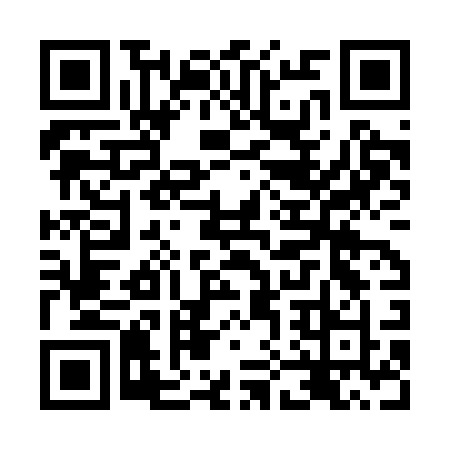 Ramadan times for Azienda le Trezze, ItalyMon 11 Mar 2024 - Wed 10 Apr 2024High Latitude Method: Angle Based RulePrayer Calculation Method: Muslim World LeagueAsar Calculation Method: HanafiPrayer times provided by https://www.salahtimes.comDateDayFajrSuhurSunriseDhuhrAsrIftarMaghribIsha11Mon4:514:516:3012:204:226:116:117:4412Tue4:494:496:2812:204:236:136:137:4613Wed4:474:476:2612:204:246:146:147:4714Thu4:454:456:2412:194:256:156:157:4815Fri4:434:436:2212:194:266:176:177:5016Sat4:414:416:2012:194:276:186:187:5117Sun4:394:396:1812:184:286:196:197:5318Mon4:374:376:1712:184:296:216:217:5419Tue4:354:356:1512:184:306:226:227:5620Wed4:334:336:1312:184:316:236:237:5721Thu4:314:316:1112:174:326:246:247:5922Fri4:294:296:0912:174:336:266:268:0023Sat4:264:266:0712:174:346:276:278:0224Sun4:244:246:0512:164:356:286:288:0325Mon4:224:226:0312:164:366:306:308:0526Tue4:204:206:0112:164:376:316:318:0627Wed4:184:185:5912:154:386:326:328:0828Thu4:164:165:5712:154:396:346:348:0929Fri4:134:135:5612:154:406:356:358:1130Sat4:114:115:5412:154:416:366:368:1331Sun5:095:096:521:145:427:387:389:141Mon5:075:076:501:145:437:397:399:162Tue5:055:056:481:145:447:407:409:173Wed5:025:026:461:135:457:417:419:194Thu5:005:006:441:135:467:437:439:215Fri4:584:586:421:135:477:447:449:226Sat4:564:566:401:125:477:457:459:247Sun4:534:536:391:125:487:477:479:268Mon4:514:516:371:125:497:487:489:279Tue4:494:496:351:125:507:497:499:2910Wed4:474:476:331:115:517:507:509:31